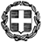 Υ Π Ο Δ Ε Ι Γ Μ Α Θέμα: Πρόσκληση εκδήλωσης ενδιαφέροντος ταξιδιωτικών γραφείων για πραγματοποίηση σχολικής εκδρομής- ΜετακίνησηςΠαρακαλούμε όσα ταξιδιωτικά γραφεία επιθυμούν να εκδηλώσουν ενδιαφέρον και να υποβάλλουν τις προσφορές τους σχετικά με την εκδρομή-Μετακίνηση του Σχολείου μας. Η προσφορά κατατίθεται κλειστή στο Σχολείο. Με κάθε προσφορά κατατίθεται από το ταξιδιωτικό γραφείο απαραιτήτως και Υπεύθυνη Δήλωση ότι διαθέτει ειδικό σήμα λειτουργίας, το οποίο βρίσκεται σε ισχύ. Σας υπενθυμίζουμε ότι: α) η προσφορά κατατίθεται κλειστή σε έντυπη μορφή(όχι με email ή fax) στο σχολείο και β) με κάθε προσφορά κατατίθεται από το ταξιδιωτικό γραφείο απαραιτήτως και Υπεύθυνη Δήλωση ότι διαθέτει βεβαίωση συνδρομής των νόμιμων προϋποθέσεων λειτουργίας τουριστικού γραφείου, η οποία βρίσκεται σε ισχύ.Ο/Η Δ/ντής-Δ/ντρια______________________________________________________________________________Ο τρόπος πληρωμής θα οριστεί από το σχολείο με οικονομική ποινική ρήτρα η οποία θα αποδοθεί μία μέρα πριν την επιστροφή για την τήρηση των όρων του συμφωνητικού. Σε περίπτωση εκτάκτων γεγονότων, που κατά την κρίση του σχολείου μας θα καταστήσουν μη ασφαλή τη μετάβαση στο Μόναχο και εφόσον η ακύρωση της εκδρομής γίνει ως τις 25 Μαρτίου 2024, δεν θα υπάρξει καμία οικονομική επιβάρυνση για τους συμμετέχοντες από το ταξιδιωτικό γραφείο και το όποιο ποσό έχει δοθεί θα επιστραφεί στους συμμετέχοντες στο ακέραιο από το ταξιδιωτικό γραφείο.Στα κριτήρια επιλογής θα συνεκτιμηθούν η ποιότητα και η  ασφάλεια των προτεινόμενων ξενοδοχείων, η εμπειρία και η αξιοπιστία του διοργανωτή, οι  προσφερόμενες υπηρεσίες και οτιδήποτε άλλο που υποστηρίζει την επιτυχή διοργάνωση και υλοποίηση της εκδρομής.Η τελική προσφορά ανά άτομο να μην περιλαμβάνει το φόρο διανυκτέρευσης αλλά να ορίζεται το οφειλόμενο κατ’ άτομο ποσό για αυτόν.Φάκελοι που δεν θα πληρούν με ακρίβεια τις ως άνω προδιαγραφές, δεν θα ληφθούν υπόψη. Ο οικονομικός διακανονισμός θα οριστεί από το σχολείο.	Η ΔΙΕΥΘΥΝΤΡΙΑ	Μ.ΚΩΝΣΤΑΝΤΟΠΟΥΛΟΥΕΛΛΗΝΙΚΗ ΔΗΜΟΚΡΑΤΙΑΥΠΟΥΡΓΕΙΟ ΠΑΙΔΕΙΑΣ, ΘΡΗΣΚΕΥΜΑΤΩΝ ΚΑΙ ΑΘΛΗΤΙΣΜΟΥ- - - - -ΠΕΡΙΦΕΡΕΙΑΚΗ Δ/ΝΣΗ Π.Ε. ΚΑΙ Δ.Ε. ΑΤΤΙΚΗΣΔΙΕΥΘΥΝΣΗ ΔΕΥΤΕΡΟΒΑΘΜΙΑΣ ΕΚΠΑΙΔΕΥΣΗΣΑΝΑΤΟΛΙΚΗΣ ΑΤΤΙΚΗΣΗμερομηνία…29/1/2024.Αρ. Πρ391ΣΧΟΛΕΙΟ      7ο ΓΥΜΝΑΣΙΟ ΑΧΑΡΝΩΝ          2ΠΡΟΟΡΙΣΜΟΣ/ΟΙ-ΗΜΕΡΟΜΗΝΙΑ ΑΝΑΧΩΡΗΣΗΣ ΚΑΙ ΕΠΙΣΤΡΟΦΗΣΠΡΑΓΑ , 1-12 ΑΠΡΙΛΙΟΥ 20243ΠΡΟΒΛΕΠΟΜΕΝΟΣ ΑΡΙΘΜΟΣ ΣΥΜΜΕΤΕΧΟΝΤΩΝ(ΜΑΘΗΤΕΣ-ΚΑΘΗΓΗΤΕΣ)31-5 ΜΑΘΗΤΕΣ -4 ΣΥΝΟΔΟΙ4ΜΕΤΑΦΟΡΙΚΟ ΜΕΣΟ/Α-ΠΡΟΣΘΕΤΕΣ ΠΡΟΔΙΑΓΡΑΦΕΣΑΕΡΟΠΛΑΝΟ-ΠΟΥΛΜΑΝ5ΚΑΤΗΓΟΡΙΑ ΚΑΤΑΛΥΜΑΤΟΣ-ΠΡΟΣΘΕΤΕΣ ΠΡΟΔΙΑΓΡΑΦΕΣ(ΜΟΝΟΚΛΙΝΑ/ΔΙΚΛΙΝΑ/ΤΡΙΚΛΙΝΑ-ΠΡΩΙΝΟ Ή ΗΜΙΔΙΑΤΡΟΦΗ) ΞΕΝΟΔΟΧΕΙΟ 4 ΑΣΤΕΡΩΝ ΜΕ ΠΡΩΙΝΟΤΡΙΚΛΙΝΑ-ΤΕΤΡΑΚΛΙΝΑ ΜΑΘΗΤΩΝΜΟΝΟΚΛΙΝΑ  ΚΑΘΗΓΗΤΩΝ6ΛΟΙΠΕΣ ΥΠΗΡΕΣΙΕΣ (ΠΡΟΓΡΑΜΜΑ, ΠΑΡΑΚΟΛΟΥΘΗΣΗ ΕΚΔΗΛΩΣΕΩΝ, ΕΠΙΣΚΕΨΗ ΧΩΡΩΝ, ΓΕΥΜΑΤΑ κ.τ.λ.))Συγκέντρωση στο σχολείο και μεταφορά στο αεροδρόμιο ΕΛ. Βενιζέλο, καθώς και επιστροφή σε αυτό με την άφιξη στην Αθήνα.Κλιματιζόμενο τουριστικό λεωφορείο στην αποκλειστική διάθεση του σχολείου μας σε όλη τη διάρκεια της εκδρομής.Το πρόγραμμα να περιλαμβάνει ημερήσιες εκδρομές στο  Νυρεμβέργη ή Φύσεν, επίσκεψη στο Νταχάου και ξεναγήσεις.Ξενάγηση σε αξιοθέατα της ΠράγαςΤο τελικό πρόγραμμα θα διαμορφωθεί σε συνεννόηση με το πρακτορείο.Αρχηγός-Συνοδός του πρακτορείου καθ’ ολη τη διάρκεια της εκδρομής.Επιβεβαίωση διαθεσιμότητας αεροπορικών εισιτηρίων .7ΥΠΟΧΡΕΩΤΙΚΗ ΑΣΦΑΛΙΣΗ ΕΥΘΥΝΗΣ ΔΙΟΡΓΑΝΩΤΗ(ΜΟΝΟ ΕΑΝ ΠΡΟΚΕΙΤΑΙ ΓΙΑ ΠΟΛΥΗΜΕΡΗ ΕΚΔΡΟΜΗ)ΝΑΙ8ΠΡΟΣΘΕΤΗ ΠΡΟΑΙΡΕΤΙΚΗ ΑΣΦΑΛΙΣΗ ΚΑΛΥΨΗΣΕΞΟΔΩΝ ΣΕ ΠΕΡΙΠΤΩΣΗ ΑΤΥΧΗΜΑΤΟΣ  Ή ΑΣΘΕΝΕΙΑΣ ΝΑΙΕπιστροφή χρημάτων σε μαθητές σε περίπτωση που για αποδεδειγμένους λόγους ανωτέρας βίας ή αιφνίδιας ασθένειας ματαιωθεί η συμμετοχή τους.9ΤΕΛΙΚΗ ΣΥΝΟΛΙΚΗ ΤΙΜΗ ΟΡΓΑΝΩΜΕΝΟΥ ΤΑΞΙΔΙΟΥ(ΣΥΜΠΕΡΙΛΑΜΒΑΝΟΜΕΝΟΥ  Φ.Π.Α.)ΝΑΙ10ΕΠΙΒΑΡΥΝΣΗ ΑΝΑ ΜΑΘΗΤΗ (ΣΥΜΠΕΡΙΛΑΜΒΑΝΟΜΕΝΟΥ Φ.Π.Α.)ΝΑΙ11ΚΑΤΑΛΗΚΤΙΚΗ ΗΜΕΡΟΜΗΝΙΑ ΚΑΙ ΩΡΑ ΥΠΟΒΟΛΗΣ ΠΡΟΣΦΟΡΑΣΔευτερα , 5/2/2024 στις 13:00.12ΗΜΕΡΟΜΗΝΙΑ ΚΑΙ ΩΡΑ ΑΝΟΙΓΜΑΤΟΣ ΠΡΟΣΦΟΡΩΝΔευτερα , 5/2/2024 στις 14:00.